Праздник «Зимняя сказка" на английском языкеРаздел:  Внеклассная работаЗадачи праздника:Образовательные задачи:Повторение и закрепление лексики по темам «Погода», «Времена года», «Я  и мои друзья».Формирование умение понимать на слух речь учителя и одноклассников, произносить по памяти тексты, соблюдая правила произношения и соответствующую интонацию.Приобщение детей к новому социальному опыту с использованием иностранного языка: знакомство младших школьников с доступными образцами художественной литературы, с зарубежным детским фольклором.Воспитательные задачиФормирование нравственных качеств личности (отзывчивости, доброты)Развивающие задачиРазвитие интеллекта, логического мышления, памяти, внимания, речи, познавательных интересов и творческих способностей учеников.Развитие эмоций учащихся, создание на празднике эмоциональные ситуации радости, удивления.Начало праздника(В зал входит маленькая снежинка и танцует)(Звучит фонограмма к теме А. Свиридова « Метель». Появляется Снежная Королева и танцует)Снежная Королева: Hello, dear children, our guests, ladies and gentlemen! We are glad to see you!Снежинка1: Здравствуйте дорогие ребята, наши гости, леди и джентльмены! Мы рады приветствовать вас на нашем празднике!Снежная Королева: I am Lady Winter. Who are you?Снежинка 1: А кто я? Я – СНЕЖИНКА. I am a white snowflake.Снежная Королева, зачем ты покинула свой ледяной и брр холодный замок?Снежная Королева: It’s winter. The weather is cold and frosty. It often snows. The ground, the trees and houses are white.  The sky is cloudy. (бросает «снег», снежинка кружится под музыку) Do you mean children like winter?Снежинка 1: Конечно, любят. И готовы сегодня повеселиться и Вас, Ваше Величество развлечь.Снежная Королева: I hope that they have prepared many poems, songs and dances for this winter holiday.Снежинка 1: Ваше Величество, не стоит сомневаться. Ребята подготовили стихи, песни и танцы.Снежная Королева: And now show me please your work.Снежинка: Но, мне одной не справиться. Позову своих подруг!  Please my friends come to me!  (Под музыку появляются другие снежинки) Снежная Королева: «Look, children what I have. I have snowflakes. I have many snowflakes. 
Let’s count them together. One snowflake, two snowflakes, three snowflakes…”  Мисс Снежинка, вы не единственная снежинка в мире, у Вас много сестер, и все вы такие разные.

(Девочки в костюмах снежинок читают стихотворение «Снежинка» К.Д. Бальмонта на русском и английском языках. Во время чтения звучит классическая музыка.)
Pupils 1-2:  What a pure snowflake!
             What a brave snowflake!
             It is fluffy, white and nice.
             We are charmed by winter dance!
Pupils 3-4:  It has left the sky, but why?
             Here it’s dangerous. Oh, my!
             What a will! Please, don’t fall down!
             Oops, the snowflake’s on the ground.
(Перевод Крикуновой И.Г.)

Pupils 5-6: Светло-пушистая,
            Снежинка белая.
            Какая чистая,
            Какая смелая!
            Дорогой бурною
            Легко проносится,
            Не в высь лазурную,
            На землю просится.Снежинка 1: Ребята, давайте сделаем «Зимнюю зарядку».Snowflakes, snowflakes dance around.
(руки в стороны, кружимся)Snowflakes, snowflakes touch the ground.
(нагибаемся, руками касаемся пола)Snowflakes, snowflakes in the air.
(руки вверх, шевелим пальчиками)Snowflakes, snowflakes everywhere
(прямыми руками делаем круговые движения)Snowflakes, snowflakes dance around
(снова кружимся на месте)Snowflakes, snowflakes touch the ground.
(нагибаемся, руками касаемся пола) (под музыку  о плюшевом медведе)Снежная Королева: Ребята, а кто знает стихи обо мне - о зиме?(На сцену выходят дети, рассказывают стихи о зиме.)(Дети исполняют песню “Seasons”)Снежная Королева:  In winter there are a lot of holidays: New Year`s Day and Christmas, Father`s day in February. And so many presents! And so many merry games! And we have winter holidays too! Снежинка1: Дорогие гости, а знаете ли вы, что самый любимый праздник английских детей – это Рождество Christmas и сокращённо Xmas. Отмечается он 25 декабря – за неделю до Нового года. Дети, вы знаете английские буквы? Сможете составить слово Christmas из данных букв? Давайте попробуем!  Я  бросаю бумажный снежок и называю букву. Ваша задача  - назвать следующую букву.Буквы: W L Z R  (Xmas)  Дети выходят на сцену с буквами в руках и составляют слово.Снежинка 2: Дети заранее начинают готовиться к Рождеству: всем своим родственникам и друзьям они готовят подарки и посылают рождественские открытки (Christmas cards) с пожеланиями веселого Рождества и счастливого Нового года.  Совсем недавно я получила по почте от своей дальней родственницы из Лапландии  открытку с музыкальным поздравлением. Музыка кажется мне знакомой, но не могу вспомнить. Ребята помогите мне, пожалуйста!(Звучит мелодия  и дети хором исполняют песню  “We WISH YOU A MERRY CHRISTMAS AND A HAPPY NEW YEAR”)Снежинка 3: А кто из вас знает, сколько в среднем поздравительных открыток посылает каждая английская семья? (более 60 открыток).Снежинка 4: В каждом доме ставится рождественская ёлка (Christmas tree), которая украшается красивыми игрушками и огоньками. Санта Клаус раздает подарки там, где елочки наряжены к празднику. Давайте украсим наши елочки шарами и гирляндами, ангелочками и конфетами. Приглашаю желающих на сцену.Ваша задача украсить нашу ёлочку елочными игрушками из цветной бумаги, добавить эти детали, используя фломастеры,  и другие украшения.( Этот этап праздника можно провести как командную игру. Пока дети украшают  елочку, звучит песня в исполнении Пэтти Шукла «Рождество» - “It’s Christmas” by Patty Shukla.) (Раздать призы)Снежинка 5: Santa Claus – это добрый и веселый старичок, он всегда приносит детям рождественские подарки, кладет их в чулочки, которые дети вешают у своих кроваток или над камином в канун Рождества. Давайте послушаем о нем стихотворение.Снежинка 6:Увы, сегодня Санта не сможет присутствовать на нашем празднике. Пока он  готовил для детей  праздник,  злая Ледяная колдунья мешок с подарками  утащила.Снежная Королева:  Нет, нет, ребята! Я не виновата! Это наверно моя двоюродная сестра сделала это! Дорогие ребята, вы такие добрые и дружные. Я обещаю вам быть доброй и творить добро.(Стук в дверь. Звучат фанфары или британский гимн, в зал входит Английская королева с переводчиком.)Снежная Королева: Who is this? Everybody stand up, please! Your Majesty!  (приседают все девочки  в реверансе, мальчики делают наклон головы)Переводчик: Её Величество Елизавета II, Божией Милостью Великобритании, Ирландии, и Британских Доминионов Заморских Королева, Защитница Веры. Английская королева:  Good afternoon, my little friends, ladies and gentlemen! We are glad to be here now.Переводчик: Добрый день дорогие друзья, леди и джентльмены! Мы рады присутствовать на вашем празднике!Английская королева:  We can say know English well, traditions and customs of our country. Let’s award you with some gifts!Переводчик: Вы хорошо знаете язык, традиции и обычаи нашей страны. Позвольте зачислить вас в клуб знатоков английского языка и вручить  на память сувениры. ( Учащиеся 2 классов принимаются в Клуб знатоков английского языка школы № 17, награждаются дипломами и памятными сувенирами) Английская королева. Oh, it’s too late. It’s time for me to go away. I wish you a Merry Christmas and a Happy New Year! Good-bye! (Английская  королева удаляется. Дети провожают её стоя.)Снежная Королева: Дорогие ребята, вы такие добрые и дружные. Я обещаю вам быть доброй и творить добро. Ребята, давайте завершим наш праздник весёлой песенкой о дружбе!( Дети исполняют песенку “ We are friends”)1. This is the season
When mornings are dark.
And birds don’t sing
In the forest and park.Утром темно,
Когда люди встают.
Птички зимой 
В лесу не поют.2. This is the season
When children ski.
And Father Frost brings
A New Year tree.Зима – это время
Катанья на лыжах.
И Дед Мороз с елкой
Все ближе и ближе.3. The snow is falling,
The north wind is blowing.
The ground is white
All day and all night.Снег идет, снег идет
День и ночь напролет.
Ветер дует с севера
И земля вся белая.4. Snow is on the grass.
Snow is on the tree.
Snow is on the house
But it is not on meСнег на деревьях,
Снег на траве, 
Снег на домах,
Но не на мне!Santa Claus lives in England.
He is funny and merry.
His cheeks are like roses,
His nose is like a cherry.  А Санта Клаус в Англии живет
 И к англичанам в Рождество придет.
 Веселый, добрый он и краснощекий,
 Подарков много детям принесет!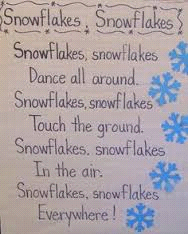 